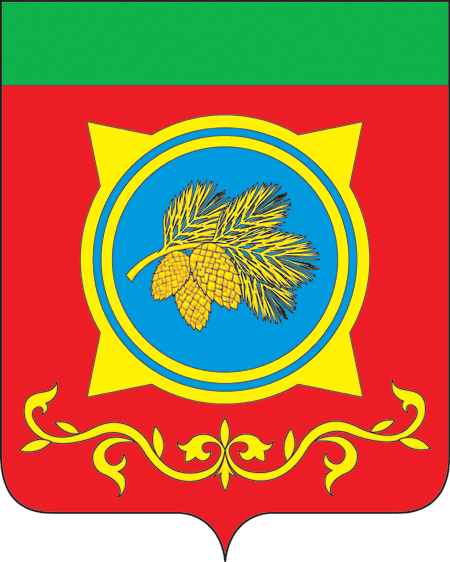 Российская ФедерацияРеспублика ХакасияАдминистрация Таштыпского районаРеспублики ХакасияПОСТАНОВЛЕНИЕ06.06.2023 г.                                                  с. Таштып                                            № 258 В соответствии со ст. 6 Федерального закона от 08.05.2010г. ФЗ-83  «О внесении изменений в отдельные законодательные акты Российской Федерации, в связи с совершенствованием правового положения государственных (муниципальных) учреждений», во исполнение Постановления Администрации  Таштыпского района от 20.03.2023 г № 113 «О внесении изменений в Устав Муниципального казенного учреждения «Управление культуры Администрации Таштыпского района» от 25. 10. 2011г. №1155», руководствуясь п.3 ч.1 ст.29  Устава  муниципального образования Таштыпский район от 24.06.2005г, Администрация Таштыпского района постановляет: 1. Внести изменение в приложение к постановлению Администрации Таштыпского района от 13.07.2023 г № 372 «Об утверждении Устава Муниципального бюджетного учреждения дополнительного образования  Таштыпская детская музыкальная школа» изложив его в новой редакции (прилагается).2. Директору Учреждения А.И. Тодановой зарегистрировать Устав в установленном законодательством порядке.3. Начальнику общего отдела Администрации Таштыпского района Е.Т. Мамышевой обеспечить размещение настоящего постановления на официальном сайте Администрации Таштыпского района.4. Контроль за исполнением настоящего постановления возложить на и.о. первого заместителя Главы Таштыпского района по социальным вопросам Е.Г. Алексеенко.Глава Таштыпского района                                                                                Н.В. ЧебодаевУСТАВМуниципального бюджетного учреждениядополнительного образования Таштыпская детская музыкальная школа(МБУ ДО Таштыпская ДМШ)с. Таштып, 2023I. ОБЩИЕ ПОЛОЖЕНИЯМуниципальное бюджетное учреждение дополнительного образования  Таштыпская детская музыкальная школа  (далее – Учреждение), является некоммерческой образовательной организацией, создано в соответствии с действующим законодательством Российской Федерации для выполнения работ, оказания услуг в сфере образования по дополнительным общеобразовательным программам в области музыкального искусства. Организационно-правовая форма учреждения: бюджетное учреждение.Тип образовательной организации – организация дополнительного образования.Вид учреждения: детская музыкальная школа.Полное официальное наименование на русском языке: Муниципальное бюджетное учреждение дополнительного образования Таштыпская детская музыкальная школа. Сокращенное наименование: МБУ ДО Таштыпская ДМШ.3.  Собственником Учреждения, а также Учредителем является Администрация Таштыпского района. Права Собственника и Учредителя Учреждения от имени Администрации Таштыпского района осуществляет Муниципальное казенное учреждение «Управление культуры Администрации Таштыпского района»4.  В своей деятельности Учреждение руководствуется  действующим законодательством Российской Федерации, правовыми актами Республики Хакасия, Таштыпского района и настоящим Уставом.5. Учреждение является юридическим лицом, имеет обособленное имущество, закрепленное за ним на праве оперативного управления, самостоятельный баланс, печать с полным наименованием, штамп, бланки со своим наименованием. 6. Учреждение осуществляет операции с поступающими ему в соответствии с законодательством Российской Федерации средствами через лицевые счета, открываемые в территориальном органе Федерального казначейства в порядке, установленном законодательством Российской Федерации. 7. Учреждение может от своего имени приобретать и осуществлять гражданские права и нести гражданские обязанности, быть истцом и ответчиком в суде в соответствии с действующим законодательством Российской Федерации. 8. Учреждение приобретает права юридического лица со дня его государственной регистрации.9. Учреждение отвечает по своим обязательствам всем находящимся у него на праве оперативного управления имуществом, как закрепленным за Учреждением собственником имущества, так и приобретенным за счет доходов, полученных от иной, приносящей доход деятельности, за исключением особо ценного движимого имущества, закрепленного за Учреждением собственником имущества или приобретенного Учреждением за счет выделенных собственником имущества Учреждения средств, а также недвижимого имущества. Собственник имущества Учреждения не несет ответственности по обязательствам Учреждения.10. Право на осуществление образовательной деятельности возникает с момента получения лицензии на право ведения образовательной деятельности, выданной Министерством образования и науки Республики Хакасия в установленном порядке. 11. В Учреждении не допускается создание и деятельность  организационных структур, политических партий, общественно-политических и религиозных движений и организаций.12. Место нахождения Учреждения: Республика Хакасия, Таштыпский район, с. Таштып, ул. Луначарского, д.3-2Н.  Почтовый адрес Учреждения: 655740, Россия, Республика Хакасия, Таштыпский район, с. Таштып, ул. Луначарского, д.3-2Н. Официальный сайт Учреждения: http://dmsh-tashtip.rh.muzkult.ru/II. ПРЕДМЕТ, ЦЕЛИ И ВИДЫ ДЕЯТЕЛЬНОСТИ УЧРЕЖДЕНИЯ13. Учреждение осуществляет свою деятельность в соответствии с предметом и целями, определенными в настоящем Уставе. 14. Основной целью  деятельности Учреждения является: 1) художественное образование и эстетическое воспитание граждан, выявление одаренных детей и молодежи в раннем возрасте, создание условий для их художественного образования и эстетического воспитания, приобретения ими знаний, умений, навыков в области выбранного вида искусств, опыта творческой деятельности и осуществления их подготовки к получению профессионального образования в области искусств; 2) содействие личностному и профессиональному становлению, развитию обучающихся, с учётом  возрастных, эмоциональных, интеллектуальных и физических особенностей;3) обеспечение преемственности образовательных программ в области искусств (дополнительных общеобразовательных программ). 15. Предметом деятельности Учреждения является образовательная и иная деятельность, направленная на достижение целей создания Учреждения.16. Основными задачами деятельности Учреждения являются: 1) формирование и развитие творческих способностей детей; 2) удовлетворение их индивидуальных потребностей в интеллектуальном и нравственном совершенствовании, художественно-эстетическом развитии; 3) формирование культуры здорового и безопасного образа жизни, организация свободного времени детей;  4) адаптация детей к жизни в обществе, профессиональная ориентация, выявление и поддержка детей, проявивших выдающиеся способности с учётом возрастных и индивидуальных особенностей;5) пропаганда  ценностей  культуры и искусства.17. Для достижения своих целей Учреждение осуществляет следующие основные виды деятельности:1) Образовательная деятельность:а) реализация дополнительных общеразвивающих общеобразовательных программ;б) реализация дополнительных предпрофессиональных общеобразовательных программ в сфере искусства;в) организация и проведение как самостоятельно, так и совместно с другими юридическими и физическими лицами мастер-классов, творческих школ, семинаров, тренингов, для учащихся и преподавателей (концертмейстеров);г) участие в образовательных мероприятиях, проводимых другими юридическими или физическими лицами.2) Творческая деятельность:а) организация работы творческих коллективов (хоры, ансамбли, оркестры) с участием учащихся и преподавателей (концертмейстеров);б) организация и проведение как самостоятельно, так и совместно с другими физическими и юридическими лицами творческих мероприятий, концертов, конкурсов, фестивалей, олимпиад, спектаклей, утренников, литературно-музыкальных композиций и т.д.;в) участие в творческих мероприятиях (концертах, конкурсах, олимпиадах, фестивалях, спектаклях, утренниках, литературно-музыкальных композициях), проводимых другими юридическими или физическими лицами.3) Культурно- просветительская деятельность:а) организация и проведение лекций, лекций-концертов, музыкальных лекториев и иных культурно-просветительских мероприятиях как самостоятельно, так и совместно с другими юридическими и физическими лицами;б) участие в лекциях, лекциях-концертах, музыкальных лекториях и иных культурно-просветительских мероприятиях, организуемых и проводимых другими юридическими и физическими лицами.18. Учреждение вправе осуществлять иные виды деятельности, не являющиеся  основными, лишь постольку, поскольку это служит достижению целей, ради которых оно создано, и соответствует  указанным целям.19. Учреждение вправе осуществлять дополнительные платные услуги, предусмотренные Положением о порядке оказания платных услуг. Положение согласовывается с МКУ «Управление культуры Администрации Таштыпского района», Администрацией Таштыпского района, согласно Постановлению Правительства Российской Федерации от 15.09.2020 №1441 «Об утверждении Правил оказания платных образовательных услуг».20. Дополнительные платные услуги не могут быть оказаны взамен и в рамках основной образовательной деятельности, финансируемой из средств бюджета Таштыпского района. 21. Доходы, полученные от платных услуг и приобретённое за счёт этих доходов имущество поступают в самостоятельное распоряжение Учреждения. Указанные доходы направляются на нужды обеспечения, развития и совершенствования образовательного процесса, увеличение расходов по оплате труда работников Учреждения и иные расходы. 22.Осуществление Учреждением видов деятельности, подлежащих   лицензированию, без соответствующей лицензии запрещается. 23. Муниципальное задание для Учреждения формируются и утверждаются в соответствии с основными видами деятельности Учреждения. Учреждение вправе сверх установленного муниципального задания, а также в случаях, определенных федеральными законами, выполнять работы, оказывать услуги, относящиеся к его основным видам деятельности, предусмотренным настоящим Уставом, для граждан и юридических лиц за плату и на одинаковых при оказании одних и тех же услуг условиях. Порядок определения указанной платы устанавливается Учредителем, если иное не предусмотрено федеральным законом.24. Учреждение может осуществлять иную, приносящую доход, деятельность лишь постольку, поскольку это служит достижению целей, ради которых оно создано и соответствует указанным целям, при условии, что такая деятельность указана в настоящем Уставе. III. ОРГАНИЗАЦИЯ ДЕЯТЕЛЬНОСТИ25.Учреждение самостоятельно организует свою деятельность в соответствии с действующим законодательством, муниципальным заданием и настоящим Уставом. 26. Учреждение имеет право в установленном порядке:1) совершать юридически значимые действия в пределах своей правоспособности, необходимые для достижения целей, предусмотренных настоящим Уставом;2) заключать гражданско-правовые договоры с юридическими и физическими лицами  в соответствии с видами деятельности, указанными в настоящем Уставе;3) привлекать для осуществления своих функций на договорной основе другие предприятия, организации и учреждения;4) приобретать или арендовать при осуществлении хозяйственной деятельности основные и оборотные средства за счет имеющихся у него финансовых ресурсов,  иных источников;5) осуществлять самостоятельную хозяйственную деятельность в пределах, установленных действующим законодательством;6) определять и устанавливать формы и системы оплаты труда, структуру и штатное расписание по согласованию с Муниципальным казенным учреждением «Управление культуры Администрации Таштыпского района»27. Учреждение обязано:1) выполнять  муниципальные задания, установленные Учредителем;  2) представлять в органы местного самоуправления в соответствии с их компетенцией необходимую документацию; 3) обеспечивать сохранность, эффективность и целевое использование имущества;4) обеспечивать реализацию в полном объеме образовательных программ, соответствие качества подготовки обучающихся установленным требованиям, соответствие применяемых форм, средств, методов обучения и воспитания возрастным, психофизическим особенностям, склонностям, способностям, интересам и  потребностям обучающихся;5) создавать безопасные условия обучения, воспитания обучающихся в соответствии с установленными нормами, обеспечивающими жизнь и здоровье обучающихся, работников Учреждения;6) соблюдать права и свободы обучающихся, родителей (законных представителей) несовершеннолетних обучающихся, работников Учреждения.7) обеспечивать своих работников безопасными условиями труда и нести ответственность в установленном порядке за вред, причиненный работнику увечьем, профзаболеванием либо иным повреждением  здоровья,  связанным  с исполнением им трудовых обязанностей; 8) нести ответственность за сохранность документов (управленческих, финансово-хозяйственных, по личному составу и др.); 9) осуществлять оперативный бухгалтерский учет результатов хозяйственной и иной деятельности, вести статистическую и бухгалтерскую отчетность, отчитываться о результатах деятельности в порядке и сроки, установленные действующим законодательством.28. При разработке программы деятельности Учреждение руководствуется рекомендациями Министерства образования и науки Российской Федерации, Министерства культуры Российской Федерации, Учредителя.IV. ОБРАЗОВАТЕЛЬНАЯ ДЕЯТЕЛЬНОСТЬ29. Учреждение осуществляет образовательный процесс в соответствии с требованиями дополнительных общеобразовательных программ.30. Учреждение реализует дополнительные общеобразовательные программы в области искусств как самостоятельно, так и посредством сетевых форм реализации.31. Дополнительные общеобразовательные программы подразделяются на общеразвивающие и предпрофессиональные программы. 32. Освоение дополнительных общеобразовательных программ осуществляется без предъявления требований к уровню образования.33. Дополнительные общеобразовательные предпрофессиональные программы.1) Содержание дополнительных общеобразовательных предпрофессиональных программ определяется образовательной программой, разработанной и утвержденной Учреждением, в соответствии с федеральными государственными требованиями (ФГТ).2) Дополнительные общеобразовательные предпрофессиональные программы в области искусств реализуются в целях выявления одаренных детей в раннем возрасте, создания условий для их художественного образования и эстетического воспитания, приобретения ими знаний, умений, навыков в области выбранного вида искусств, опыта творческой деятельности и осуществления их подготовки к получению профессионального образования в области искусств.3) Перечень дополнительных общеобразовательных  предпрофессиональных программ в области искусств устанавливается Министерством культуры Российской Федерации.4) Освоение дополнительных общеобразовательных предпрофессиональных программ в области искусств завершается итоговой аттестацией обучающихся, форма и порядок проведения которой устанавливаются Министерством культуры Российской Федерации.34.Дополнительные общеобразовательные общеразвивающие программы.1) Дополнительные общеобразовательные общеразвивающие программы реализуются в Учреждении с целью привлечения к различным видам искусств наибольшего количества детей, в том числе не имеющих необходимых творческих способностей для освоения дополнительных общеобразовательных предпрофессиональных программ.2) Содержание дополнительных общеобразовательных общеразвивающих программ и сроки обучения по ним определяются образовательной программой, разработанной и утверждённой Учреждением.35. Учреждение имеет право реализовывать предпрофессиональную программу в сокращенные сроки при условии освоения обучающимся объема знаний, приобретения умений и навыков, предусмотренных ФГТ.Решение об освоении обучающимся предпрофессиональной программы в сокращённые сроки принимается коллегиальным органом Учреждения (Педагогическим советом) при наличии соответствующего заявления от родителей (законных представителей) обучающегося, и индивидуального учебного плана.36. Реализация учебной программы по индивидуальному учебному плану может осуществляться в следующих случаях:1) наличие у обучающихся творческих и интеллектуальных качеств, необходимых для освоения программы в индивидуальном режиме;2) наличие у обучающегося медицинских показаний, предусматривающих иной режим посещения учебных занятий, нежели режим, установленный общим расписанием.37. Образовательная деятельность по дополнительным общеобразовательным программам в области искусств организуется в соответствии с утвержденными Учреждением учебными планами, календарными учебными графиками, на основании которых составляются расписания учебных занятий по каждой дополнительной общеобразовательной программе в области искусств.38. Календарные учебные графики дополнительных общеобразовательных программ в области искусств являются круглогодичными и включают в себя количество недель аудиторных занятий, время, предусмотренное для промежуточной (при наличии) и итоговой аттестации, и каникулы, которые являются плановыми перерывами при получении образования для отдыха детей и иных социальных целей.39. Календарный учебный график утверждается Учреждением ежегодно. Основанием для изменения календарного учебного графика может быть установление периодов отмены (приостановки) для  обучающихся занятий по санитарно-эпидемиологическим, климатическим и другим основаниям. 40. Учебный год в Учреждении начинается 1 сентября, заканчивается в соответствии с годовым учебным планом образовательной программы. Если начало учебного года приходится на выходной день, то первый учебный день переносится на первый рабочий день, следующий за 1 сентября. Перенос сроков начала учебного года более чем на десять календарных дней осуществляется в исключительных случаях по решению Учредителя.41. Расписание занятий составляется с учётом материально-технических возможностей Учреждения и с соблюдением государственных санитарно-эпидемиологических правил и нормативов. Расписание занятий составляется для создания наиболее благоприятного режима труда и отдыха обучающихся Учреждения по представлению педагогических работников с учётом пожалений обучающихся, подителей (законных представителей) несовершеннолетних обучающтхся и возрастных особенностей обучающихся. 42. При реализации предпрофессиональных программ продолжительность учебного года, каникул, особенности организации учебного процесса определяются требованиями каждой образовательной программы в соответствии с  ФГТ. Положением о текущем контроле знаний и промежуточной аттестации обучающихся является локальным нормативным актом Учреждения.43. При реализации предпрофессиональных программ перевод обучающихся из класса в класс по итогам весенне-летней промежуточной аттестации осуществляется на основании решения Педагогического совета Учреждения о возможности дальнейшего освоения обучающимся предпрофессиональной программы.В случае принятия решения о невозможности продолжения обучения по предпрофессиональной программ Учреждение обязано обеспечить его перевод на другую реализуемую в Учреждении образовательную программу, либо предоставить возможность повторного обучения в соответствующем классе.44. Учреждение самостоятельно в выборе системы оценок, формы, порядка и периодичности промежуточной аттестации обучающихся. Положение о текущем контроле знаний и промежуточной аттестации обучающихся является локальным нормативным актом Учреждения, который принимается Педагогическим советом и утверждается директором Учреждения.45. Обучающимся, освоившим дополнительные предпрофессиональные программы в области искусств и успешно прошедшим итоговую аттестацию, выдается свидетельство об освоении этих программ по образцу и в порядке, которые устанавливаются федеральным органом исполнительной власти, осуществляющим функции по выработке государственной политики и нормативно-правовому регулированию в сфере культуры.46. Освоение дополнительных общеобразовательных программ осуществляется без предъявления требований к уровню образования».47. Обучающимся, освоившим общеразвивающие образовательные программы, выдаются документы об обучении по образцу и в порядке, установленном локальным нормативным актом Учреждения.48. За выдачу документов об образовании и (или) о квалификации, документов об обучении и дубликатов указанных документов плата не взимается.49. Обучение и воспитание в Учреждении ведется на русском языке.V. КОМПЛЕКТОВАНИЕ УЧРЕЖДЕНИЯ50. Прием на обучение в Учреждение проводится на принципах равных условий приема для всех поступающих, за исключением лиц, которым в соответствии с настоящим Федеральным законом предоставлены особые права (преимущества) при приеме на обучение.51. Прием на обучение по дополнительным предпрофессиональным программам в области искусств проводится на основании результатов индивидуального отбора, проводимого в целях выявления лиц, имеющих необходимые для освоения соответствующей образовательной программы творческие способности, в порядке, установленном федеральным органом исполнительной власти, осуществляющим функции по выработке государственной политики и нормативно-правовому регулированию в сфере культуры, по согласованию с федеральным органом исполнительной власти, осуществляющим функции по выработке государственной политики и нормативно-правовому регулированию в сфере образования.52. Прием детей на общеразвивающие программы не требует их индивидуального отбора и осуществляется в порядке, установленным локальным нормативным актом Учреждения.53. Учреждение обязано ознакомить поступающего и (или) его родителей (законных представителей) с Уставом, лицензией на осуществление образовательной деятельности, с образовательными программами и другими документами, регламентирующими организацию и осуществление образовательной деятельности, права и обязанности обучающихся. При проведении приема на конкурсной основе поступающему предоставляется также информация о проводимом конкурсе и об итогах его проведения.54. При реализации предпрофессиональных программ перевод обучающегося из класса в класс по итогам весенне-летней промежуточной аттестации осуществляется на основании решения Педагогического совета Учреждения о возможности дальнейшего освоения обучающимся предпрофессиональной программы с учетом его творческого развития. Принятое решение оформляется приказом директора Учреждения.55. Особенности творческого развития обучающегося в Учреждении предполагают возможность перевода обучающегося с одной образовательной программы в области искусств на другую. Порядок перевода обучающегося с одной образовательной программы в области искусств на другую определяется локальным нормативным актом, принимается Педагогическим советом Учреждения и утверждается директором Учреждения.56. В случае принятия решения о невозможности продолжения обучения по предпрофессиональной программе по причине недостаточности творческих способностей обучающегося, Учреждение обязано проинформировать о данном решении родителей (законных представителей) обучающегося и обеспечить его перевод на другую реализующуюся в Учреждении образовательную программу (предпрофессиональную или общеразвивающую), либо предоставить возможность повторного обучения в соответствующем классе.57. По решению Педагогического совета Учреждения за неоднократно совершенные нарушения Устава, Правил внутреннего распорядка для обучающихся и родителей (законных представителей) допускается отчисление обучающегося из Учреждения. Отчисление обучающегося из Учреждения осуществляется, если меры воспитательного характера не дали результата и дальнейшее пребывание обучающегося в Учреждении оказывает отрицательное влияние на других обучающихся, нарушает их права и права работников Учреждения. Учреждение обязано в течение двух недель проинформировать родителей (законных представителей) обучающегося об отчислении обучающегося из Учреждения. Отчисление обучающихся по инициативе Учреждения во время их болезни или каникул не допускается.58. Обучающиеся имеют право на восстановление в Учреждении при наличии вакантных мест.Порядок и основания перевода, отчисления и восстановления обучающихся в Учреждении определяется локальным нормативным актом учреждения. Данный локальный акт согласовывается с  Общим собранием родителей (законных представителей), принимается Педагогическим советом Учреждения и оформляется приказом директора  Учреждения.59. Порядок перевода обучающегося с одной дополнительной общеобразовательной программы в области искусств на другую определяется уставом и (или) локальным нормативным актом Учреждения. 60. Перевод обучающихся в течение учебного года между Учреждениями, в том числе, являющихся структурными подразделениями профессиональных образовательных организаций и образовательных организаций высшего образования, освоивших часть дополнительной общеобразовательной программы в области искусств, перевод обучающегося с общеразвивающей программы в области искусств на предпрофессиональную программу в области искусств с учётом мнения обучающихся и родителей (законных представителей) несовершеннолетних обучающихся осуществляются на основании локальных нормативных актов Учреждений, которыми предусматривается процедура установления соответствия результатов пройденного обучения по ранее освоенной дополнительной общеобразовательной программе в области искусств, результатов индивидуального отбора, проводимого в целях выявления лиц, имеющих необходимые для освоения соответствующей образовательной программы творческие способности и физические данные. 61. Учреждение может осуществлять перевод обучающихся с платного обучения на бесплатное при наличии свободных мест для обучения по дополнительной общеобразовательной программе в области искусств.  Порядок перевода обучающихся с платного обучения на бесплатное определяется локальным нормативным актом Учреждения, которым устанавливаются сроки подачи обучающимися, родителями (законными представителями) несовершеннолетних обучающихся заявлений на перевод с платного обучения на бесплатное, условия и приоритетность перевода обучающихся с платного обучения на бесплатное. 62. Комплектование Учреждения работниками осуществляется в соответствии со штатным расписанием Учреждения.63. Отношения между работником и работодателем в Учреждении  регулируются трудовым договором, условия которого не могут противоречить трудовому законодательству Российской Федерации.64. К педагогической деятельности в Учреждении допускаются лица, имеющие среднее профессиональное или высшее профессиональное образование, отвечающее требованиям квалификационных характеристик, определенных для соответствующих должностей педагогических работников, профиля преподаваемых ими учебных предметов.65. При реализации предпрофессиональных программ доля преподавателей, имеющих высшее профессиональное образование, устанавливается федеральными государственными требованиями. До 10 процентов от общего числа преподавателей, которые должны иметь высшее профессиональное образование, может быть заменено преподавателями, имеющими среднее профессиональное образование и государственные почетные звания в соответствующей профессиональной сфере, или специалистами, имеющими среднее профессиональное образование и стаж практической работы в соответствующей профессиональной сфере более 15 непосредственно предшествующих лет.66. К педагогической деятельности не допускаются лица: 1) лишенные права заниматься педагогической деятельностью в соответствии с вступившим в законную силу приговором суда; 2) имеющие или имевшие судимость, подвергающиеся или подвергавшиеся уголовному преследованию (за исключением лиц, уголовное преследование в отношении которых прекращено по реабилитирующим основаниям) за преступления против жизни и здоровья, свободы, чести и достоинства личности (за исключением незаконного помещения в психиатрический стационар, клеветы и оскорбления), половой неприкосновенности и половой свободы личности, против семьи и несовершеннолетних, здоровья населения и общественной нравственности, основ конституционного строя и безопасности государства, а также против общественной безопасности; 3) имеющие неснятую или непогашенную судимость за умышленные тяжкие и особо тяжкие преступления; 4) признанные недееспособными в установленном федеральным законом порядке; 5) имеющие заболевания, предусмотренные перечнем, утверждаемым федеральным органом исполнительной власти, осуществляющим функции по выработке государственной политики и нормативно-правовому регулированию в области здравоохранения.67. При приеме на работу педагогические работники предоставляют документы, подтверждающие  их права на занятия педагогической деятельностью, в том числе справку о наличии (отсутствии) судимости и (или) факта уголовного преследования либо о прекращении уголовного преследования по реабилитирующим основаниям, выданную в порядке и по форме, которые устанавливаются федеральным органом исполнительной власти, осуществляющим функции по выработке и реализации государственной политики и нормативно-правовому регулированию в сфере внутренних дел, медицинское заключение установленной формы о состоянии здоровья работника и его соответствии поручаемой ему работе, в соответствии с Трудовым кодексом Российской Федерации. 68. Лицо, лишённое решением суда права работать в образовательном учреждении в течение определённого срока, не может быть принято на работу в Учреждение, в течение этого срока.69. Помимо оснований прекращения трудового договора по инициативе Учреждения, предусмотренных законодательством Российской Федерации о труде, основаниями для увольнения педагогического работника по инициативе Учреждения до истечения срока действия трудового договора (контракта) являются:1) повторное в течение года грубое нарушение Устава Учреждения;2) применение, в том числе однократное, методов воспитания, связанных с физическим или психическим насилием над личностью обучающегося;3) появление работника на работе (на своём рабочем месте либо на территории организации-работодателя или объекта, где по поручению работодателя работник должен выполнять трудовую функцию) в состоянии алкогольного, наркотического или иного токсического опьянения;4) при проведении аттестации, которая может послужить основанием для увольнения работников в соответствии с пунктом 3 части первой статьи 81 Трудового кодекса Российской Федерации, в состав аттестационной комиссии в обязательном порядке включается представитель выборного органа соответствующей первичной профсоюзной организации.Увольнение по настоящим основаниям может осуществляться Учреждением без согласия профсоюза.Коллективным договором может быть установлен иной порядок обязательного участия выборного органа первичной профсоюзной организации в рассмотрении вопросов, связанных с расторжением трудового договора по инициативе работодателя.70. Другие особенности труда и правового положения педагогических и иных работников Учреждения регулируются Трудовым кодексом РФ, Федеральным законом от 29.12.2012 № 273 « Об образовании в Российской Федерации» и иными правовыми актами.71. Работники Учреждения ежегодно проходят обязательные медицинские осмотры (обследования) в целях охраны здоровья населения, предупреждение возникновения и распространения заболеваний.72. Педагогические работники Учреждения  один раз в пять лет  проходят обязательную аттестацию на соответствие занимаемой ими должности на основе оценки их профессиональной деятельности в порядке, предусмотренном действующим законодательством.73. Педагогические работники Учреждения  могут проходить аттестацию на установление квалификационной категории в  порядке, предусмотренном действующим законодательством.VI. УЧАСТНИКИ ОБРАЗОВАТЕЛЬНОГО ПРОЦЕССА74. Участниками образовательного процесса в Учреждении являются педагогические работники, учащиеся и их родители (законные представители). 75. Учащиеся имеют право на:1) предоставление условий для обучения с учетом особенностей их психофизического развития;2) обучение по индивидуальному учебному плану, в том числе ускоренное обучение в пределах осваиваемой образовательной программы в порядке, установленном локальными нормативными актами Учреждения;3) освоение наряду с учебными предметами, курсами, дисциплинами по осваиваемой образовательной программе других учебных предметов, курсов, дисциплин преподаваемых в Учреждении, одновременное освоение нескольких образовательных программ в порядке, установленном локальными нормативными актами Учреждения;4) зачет Учреждением, в соответствии с локальным актом, результатов освоения обучающимися учебных предметов, курсов, дисциплин, дополнительных образовательных программ в других организациях, осуществляющих образовательную деятельность;5) уважение человеческого достоинства, защиту от всех форм физического и психического насилия, оскорбления личности, охрану жизни и здоровья;6) свободу совести, информации, свободное выражение собственных взглядов и убеждений;7) каникулы - плановые перерывы при получении образования для отдыха и иных социальных целей в соответствии с законодательством об образовании и календарным учебным графиком;8) академический отпуск в порядке и по основаниям, установленным локальным нормативным актом Учреждения;9) переход с платного обучения на бесплатное обучение в случаях и в порядке, которые предусмотрены локальным нормативным актом Учреждения;10) перевод в другую образовательную организацию, реализующую образовательную программу соответствующего уровня, в порядке, определённым локальным актом Учреждения11) восстановление для получения образования в Учреждении в порядке, предусмотренном локальным нормативны актом Учреждения;12) участие в управлении Учреждением в порядке, установленном локальным нормативным актом;13) ознакомление со свидетельством о государственной регистрации, с Уставом, с лицензией на осуществление образовательной деятельности, с учебной документацией, другими документами, регламентирующими организацию и осуществление образовательной деятельности в Учреждении;14) обжалование локальных актов Учреждения в установленном законодательством Российской Федерации порядке;15) бесплатное пользование библиотечно-информационными ресурсами, учебной базой Учреждения;16) развитие своих творческих способностей и интересов, включая участие в конкурсах, олимпиадах, смотрах и других массовых мероприятиях;17) поощрение за успехи в учебной, общественной, творческой деятельности;18) совмещение получения образования без ущерба для освоения образовательной программы, выполнения индивидуального учебного плана;19) направлять директору и в иные органы управления Учреждением обращения о применении к работникам, нарушающим и (или) ущемляющим права обучающихся, родителей (законных представителей) несовершеннолетних обучающихся, дисциплинарных взысканий. Такие обращения подлежат обязательному рассмотрению указанными органами с привлечением обучающихся, родителей (законных представителей) несовершеннолетних обучающихся;20) обращаться в комиссию по урегулированию споров между участниками образовательных отношений, в том числе по вопросам о наличии или об отсутствии конфликта интересов работника;21) использовать не запрещенные законодательством Российской Федерации иные способы защиты прав и законных интересов, в том числе обращение к Учредителю.76. Принуждение учащихся к вступлению в общественные, общественно-политические учреждения (объединения), движения и партии, а также принудительное привлечение их к деятельности этих организаций и участию в агитационных компаниях и политических акциях не допускается.77. Каждый учащийся обязан:1) добросовестно осваивать образовательную программу, выполнять индивидуальный учебный план, в том числе посещать предусмотренные учебным планом или индивидуальным учебным планом учебные занятия, осуществлять самостоятельную подготовку к занятиям, выполнять задания, данные педагогическими работниками в рамках образовательной программы;2) выполнять требования Устава Учреждения, Правил внутреннего распорядка для обучающихся и родителей (законных представителей), и иных локальных нормативных актов по вопросам организации и осуществления образовательной деятельности;3) заботиться о сохранении и об укреплении своего здоровья, стремиться к нравственному, духовному и физическому развитию и самосовершенствованию;4) уважать честь и достоинство других обучающихся и работников Учреждения, не создавать препятствия для получения образования другими обучающимися;5) бережно относиться к имуществу Учреждения.78. Родители (законные представители) учащихся имеют право:1) выбирать с учетом мнения ребенка, формы получения образования и формы обучения, факультативные и элективные учебные предметы, курсы, дисциплины из перечня, предлагаемого Учреждением;2) знакомиться с Уставом Учреждения, лицензией на осуществление образовательной деятельности, с учебно-программной документацией и другими документами, регламентирующими организацию и осуществление образовательной деятельности;3) знакомиться с содержанием образования, используемыми методами обучения и воспитания, образовательными технологиями, а также с оценками успеваемости    своих детей;4) защищать права и законные интересы обучающихся;5) принимать участие в управлении Учреждения, в форме, определяемой локальными нормативными актами;6) направлять директору и в иные органы управления Учреждением обращения о применении к работникам, нарушающим и (или) ущемляющим права обучающихся, родителей (законных представителей) несовершеннолетних обучающихся, дисциплинарных взысканий. Такие обращения подлежат обязательному рассмотрению указанными органами с привлечением обучающихся, родителей (законных представителей) несовершеннолетних обучающихся;7) обращаться в комиссию по урегулированию споров между участниками образовательных отношений, в том числе по вопросам о наличии или об отсутствии конфликта интересов работника;8) использовать не запрещенные законодательством Российской Федерации иные способы защиты прав и законных интересов, в том числе обращение к Учредителю.79. Родители (законные представители) учащихся обязаны:1) соблюдать Правила внутреннего распорядка для обучающихся и родителей (законных представителей) Учреждения, требования локальных нормативных актов, которые устанавливают режим занятий обучающихся, порядок регламентации образовательных отношений между Учреждением и обучающимися и (или) их родителями (законными представителями) и оформления возникновения, приостановления и прекращения этих отношений;2) уважать честь и достоинство обучающихся и работников Учреждения.80. Педагогические работники Учреждения имеют право на:1) свободу преподавания, свободное выражение своего мнения, свободу от вмешательства в профессиональную деятельность;2) свободу выбора и использования педагогически обоснованных форм, средств, методов обучения и воспитания;3) творческую инициативу, разработку и применение авторских программ и методов обучения и воспитания в пределах реализуемой образовательной программы, отдельного учебного предмета, курса, дисциплины;4) выбор учебников, учебных пособий, материалов и иных средств обучения и воспитания в соответствии с образовательной программой;5) участие в разработке образовательных программ, в том числе учебных планов, календарных учебных графиков, рабочих учебных предметов, курсов, дисциплин, методических материалов и иных компонентов образовательных программ;6) осуществление научной, творческой, исследовательской деятельности, участие в экспериментальной и международной деятельности, разработках и во внедрении инноваций;7) бесплатное пользование библиотекой и информационными ресурсами, а также доступ в порядке, установленном локальными нормативными актами Учреждения, учебным и методическим материалам, материально-техническим средствам обеспечения образовательной деятельности, необходимым для качественного осуществления педагогической деятельности;8) бесплатное пользование образовательными, методическими услугами Учреждения, в порядке, установленном законодательством Российской Федерации или локальными нормативными актами;9) участие в управлении Учреждением, в том числе в коллегиальных органах управления, в порядке, установленном локальными нормативными актами;10) участие в обсуждении вопросов, относящихся к деятельности Учреждения, в том числе через органы управления и общественные организации;11) объединение в общественные профессиональные организации в формах и в порядке, которые установлены законодательством Российской Федерации;12) обращение в комиссию по урегулированию споров между участниками образовательных отношений;13) защиту профессиональной чести и достоинства, на справедливое и объективное расследование нарушения норм профессиональной этики педагогических работников.14) направлять директору и в иные органы управления Учреждением обращения о применении к работникам, нарушающим и (или) ущемляющим права обучающихся, родителей (законных представителей) несовершеннолетних обучающихся, дисциплинарных взысканий. Такие обращения подлежат обязательному рассмотрению указанными органами с привлечением обучающихся, родителей (законных представителей) несовершеннолетних обучающихся;15) обращаться в комиссию по урегулированию споров между участниками образовательных отношений, в том числе по вопросам о наличии или об отсутствии конфликта интересов работника;16) использовать не запрещенные законодательством Российской Федерации иные способы защиты прав и законных интересов, в том числе обращение к Учредителю.81. Педагогические работники Учреждения обязаны:1) осуществлять свою деятельность на высоком профессиональном уровне, обеспечивать в полном объеме реализацию преподаваемых учебных предметов, курсов, дисциплин в соответствии с утвержденной программой;2) соблюдать правовые и нравственные нормы, следовать требованиям профессиональной этики;3) уважать честь и достоинство обучающихся и других участников образовательных отношений;4) развивать у обучающихся познавательную активность, самостоятельность, инициативу, творческие способности, формировать гражданскую позицию, способность к труду и жизни в условиях современного мира, формировать у обучающихся культуру здорового и безопасного образа жизни;5) применять педагогически обоснованные и обеспечивающие высокое качество образования формы, методы обучения и воспитания;6) учитывать особенности психофизического развития обучающихся и состояние их здоровья, соблюдать специальные условия, необходимые для получения образования лицами с ограниченными возможностями здоровья, взаимодействовать при необходимости с медицинскими организациями;7) систематически повышать свой профессиональный уровень;8) проходить аттестацию на соответствие занимаемой должности в порядке, установленном законодательством об образовании;9) проходить в соответствии с трудовым законодательством предварительные при поступлении на работу и периодические медицинские осмотры, а также внеочередные медицинские осмотры по направлению работодателя;10) проходить в установленном законодательством Российской Федерации порядке обучение и проверку знаний и навыков в области охраны труда;11) выполнять настоящий Устав, Правила внутреннего трудового распорядка, должностную инструкцию, условия трудового договора, а также требования и нормы, предусмотренные  иными  локальными актами Учреждения; 12) уважительно относиться к своим коллегам, обучающимся, родителям (законным представителям), соблюдать правила педагогической этики по отношению ко всем участникам образовательного процесса; 13) нести ответственность за сохранение жизни и здоровья детей во время учебных занятий, проходить медицинские осмотры и профилактические прививки в случаях, предусмотренных действующим законодательством; 14) сотрудничать с семьёй по вопросам воспитания и обучения детей.VII. УПРАВЛЕНИЕ УЧРЕЖДЕНИЕМ 82. Управление Учреждением осуществляется на основе сочетания принципов единоначалия и коллегиальности.83. Учреждение возглавляет директор, являющийся исполнительным органом Учреждения и назначаемый на должность руководителем Муниципального казенного учреждения «Управление культуры Администрации Таштыпского района».84. Заместители директора и главный бухгалтер назначаются на должность директором Школы по согласованию с Учредителем/85. Главный бухгалтер назначается на должность и освобождается от должности директором Учреждения в соответствии с действующим законодательством о труде  по согласованию с руководителем Муниципального казенного учреждения «Управление культуры Администрации Таштыпского района»86. Директор действует на основании действующего законодательства и настоящего Устава.87. Директор осуществляет текущее руководство деятельностью Учреждения и подотчетен руководителю Муниципального казенного учреждения «Управление культуры  Администрации Таштыпского района»88. Директор по вопросам, отнесенным законодательством Российской Федерации к его компетенции, действует на принципах единоначалия.89. Директор выполняет следующие функции и обязанности по учреждению и обеспечению деятельности Учреждения:1) действует без доверенности от имени Учреждения, в том числе представляет его интересы и совершает сделки от его имени;2) в пределах, установленных настоящим Уставом, распоряжается имуществом Учреждения, заключает договоры, выдает доверенности, открывает счета (лицевые) Учреждения;3) утверждает в установленном порядке структуру и штатное расписание учреждения по согласованию с руководителем Муниципального казенного учреждения «Управление культуры Администрации Таштыпского района»4) в пределах своей компетенции издает и утверждает приказы, распоряжения, инструкции по вопросам, входящим в компетенцию учреждения, обязательные к исполнению для всех работников учреждения;5) несет ответственность за составление и предоставление отчета о результатах своей деятельности, отчетов об использовании закрепленного за ним муниципального имущества в порядке определенном учредителем и в соответствии с общими требованиями, установленными действующим законодательством;6) обеспечивает эффективную деятельность учреждения и его структурных подразделений, организует административно-хозяйственную и финансовую деятельность учреждения;7) обеспечивает планирование деятельности учреждения с учетом средств, получаемых из всех источников, не запрещенных законодательством Российской Федерации;8) обеспечивает соблюдение правил и нормативных требований охраны труда, противопожарной безопасности, санитарно-гигиенического и противоэпидемического режимов;9) несет перед учредителем ответственность в размере убытков, причиненных учредителю в результате совершения крупной сделки с нарушением требований Федерального закона от 12.01.1996г. №7 «О некоммерческих организациях», независимо от того, была ли эта сделка признана недействительной.10) утверждает годовую бухгалтерскую отчетность учреждения, внутренние документы, регламентирующие деятельность;11) обеспечивает соблюдение законодательства Российской Федерации при выполнении финансово-хозяйственных операций, в том числе по своевременной и в полном объеме уплате всех установленных законодательством Российской Федерации налогов и сборов, а также представление отчетности в порядке и сроки, которые установлены законодательством Российской Федерации;12) представлять работодателю в установленном порядке сведения о своих доходах, об имуществе и обязательствах имущественного характера, а также о доходах, об имуществе и обязательствах имущественного характера своих супруги (супруга) и несовершеннолетних детей;13) выполняет обязанности контрактного управляющего;14) обеспечивает реализацию в полном объеме дополнительных общеобразовательных программ, соответствие качества подготовки обучающихся установленным требованиям, соответствие применяемых форм, средств, методов обучения и воспитания возрастным, психофизическим особенностям, способностям, интересам и потребностям обучающихся в соответствии с Федеральными Государственными требованиями;15) своевременно информирует работодателя о начале проведения проверок деятельности учреждения контрольными и правоохранительными органами и об их результатах, о случаях привлечения работников учреждения к административной и уголовной ответственности, связанных с их работой в учреждении, а также представляющей угрозу жизни и здоровью работников;16) осуществляет иные полномочия, обусловленные занимаемой должностью, предусмотренные законодательством Российской Федерации и уставом учреждения.90. На период временного отсутствия полномочия директора Школы возлагаются Учредителем на одного из заместителей директора Школы.91.  К компетенции Учредителя в области управления Учреждением относятся:1)  утверждение Устава Учреждения, внесение в него изменений в установленном порядке;2) определение перечня особо ценного движимого имущества Учреждения и исключение  из него имущества;3) рассмотрение и одобрение предложений директора Учреждения о создании и ликвидации филиалов Учреждения, об открытии и о закрытии его представительств;4) реорганизация и ликвидация  Учреждения, а также изменение его типа;5) утверждение  передаточного акта или разделительного баланса;6) назначение ликвидационной комиссии и утверждение  промежуточного и окончательного  ликвидационных балансов;7) назначение директора Учреждения и прекращение его полномочий, а также заключение и прекращение трудового договора с ним;8) рассмотрение и одобрение предложений директора Учреждения о совершении сделок с имуществом Учреждения в случаях, если в соответствии с Федеральным законом «О некоммерческих учреждениях» и настоящим Уставом для совершения таких сделок требуется согласие Учредителя  Учреждения, в том числе:а) дача согласия на передачу некоммерческим учреждениям и хозяйственным обществам в качестве их учредителя или участника денежных средств  и иного имущества, когда такая передача допускается действующим законодательством;б) дача согласия на распоряжение недвижимым имуществом (за исключением отчуждения) или особо ценным движимым имуществом, закрепленным за Учреждением или приобретенным Учреждением за счет средств, выделенных ему Учредителем на приобретение такого имущества, в том числе передача его в аренду;в) предварительная дача согласия на совершение Учреждением крупных сделок с учётом мнения Муниципального казенного учреждения «Управление культуры Администрации Таштыпского района»г) одобрение сделок с участием Учреждения, в совершении которых имеется заинтересованность, определяемая в соответствии с критериями, установленными в статье 27 Федерального закона «О некоммерческих учреждениях»;9) формирование и  утверждение муниципального задания Учреждению, контроль его исполнения, приостановление или досрочное прекращение  исполнения муниципального задания в установленном порядке;10) утверждение плана финансово-хозяйственной деятельности Учреждения;11) осуществление финансового обеспечения выполнения Учреждением муниципального задания и согласования муниципального задания;12) определение средств массовой информации, в которых подлежат опубликованию отчёты о деятельности Учреждения и об использовании закреплённого за ним имущества;13) определение перечня мероприятий, направленных на развитие Учреждения. 92. В Учреждении формируются коллегиальные органы управления, к которым относятся:1)  общее собрание работников;2) Педагогический совет.93. Структура, порядок формирования, срок полномочий и компетенция органов управления Учреждением, порядок принятия ими решений и выступления от имени Учреждения  устанавливаются Уставом Учреждения.94.  Общее собрание работников Учреждения:  1) вносит предложения по основным направлениям деятельности Учреждения, в том числе  улучшению финансово-хозяйственной деятельности Учреждения; 2) планирует стратегическое развитие Учреждения и совершенствование его материальной базы; 3)  вносит предложения по внесению  изменений в Устав Учреждения; 4) рассматривает и утверждает проекты локальных актов, по вопросам, касающимся интересов работников Учреждения, предусмотренных трудовым законодательством.95. Общее собрание работников созывается по решению директора не реже двух раз в год. В Общем собрании участвуют все работники Учреждения. Общее собрание правомочно, если на указанном собрании присутствует более половины его членов. Решения на общем собрании принимаются простым большинством голосов. Решения Общего собрания оформляются протоколами.96. Общее руководство Учреждением в части организации образовательного процесса осуществляет Педагогический совет. В состав Педагогического совета входят все педагогические работники Учреждения. Председателем Педагогического совета является директор. Педагогический совет собирается не реже четырёх раз в год.97. Педагогический совет:1) обсуждает и производит выбор образовательных программ, форм, методов образовательного процесса и способов их реализации; 2) обсуждает годовой  календарный учебный график и расписание; 3) принимает решения о переводе учащихся на следующий этап учебной подготовки, об отчислении учащихся из Учреждения;4) организует работу по повышению квалификации педагогов, принимает решения и определяет формы оказания методической помощи членам педагогического коллектива;5) вносит предложения о поощрении и наказании педагогических работников;6) планирует внеурочные общешкольные мероприятия.Решения Педагогического совета оформляются протоколами, которые хранятся в делах Учреждения. Решения Педагогического совета  проводятся в жизнь приказами директора.98. В Учреждении действуют профессиональные союзы работников Учреждения (далее - представительные органы работников).99. В целях учета мнения обучающихся, родителей (законных представителей) несовершеннолетних обучающихся и педагогических работников по вопросам управления Учреждения и при принятии образовательной организацией локальных нормативных актов, затрагивающих их права и законные интересы, по инициативе обучающихся, родителей (законных представителей) несовершеннолетних обучающихся и педагогических работников в Учреждении создаются представительские органы:1) Совет родителей (законных представителей) несовершеннолетних обучающихся или иной орган;2) Совет обучающихся.100. В Учреждении могут быть созданы иные коллегиальные органы управления. Создание данных органов регулируется локальными нормативными актами Учреждения, утверждёнными директором Учреждения.VIII. ИМУЩЕСТВО И ФИНАНСОВО-ХОЗЯЙСТВЕННАЯ ДЕЯТЕЛЬНОСТЬ УЧРЕЖДЕНИЯ101. Имущество Учреждения закрепляется за ним на праве оперативного управления в соотвествии с Гражданским кодексом Российской Федерации. Собственником всего имущества Учреждения является Муниципальное образование Администрация Таштыпского района.102. Учреждение в отношении закрепленного за ним на праве оперативного управления имущества осуществляет права владения, пользования и распоряжения в пределах, установленных законом, настоящим Уставом и назначением имущества.103. Учреждение без согласия Собственника не вправе распоряжаться особо ценным движимым имуществом, закрепленным за ним Собственником или приобретенным Учреждением за счет средств, выделенных ему Собственником на приобретение такого имущества, а также недвижимым имуществом. Остальным находящимся на праве оперативного управления имуществом Учреждение вправе распоряжаться самостоятельно, если иное не предусмотрено действующим законодательством. 104. Списание недвижимого имущества, особо ценного движимого имущества по истечении срока его амортизации, либо пришедшего в негодность, осуществляется Учреждением по согласованию с руководителем Муниципального казенного учреждения «Управление культуры  Администрации Таштыпского района»105. Учреждение несёт ответственность за сохранность имущества, переданного ему на праве оперативного управления.106. Заключение договоров аренды, договоров безвозмездного пользования, договоров доверительного управления имуществом, иных договоров, предусматривающих переход прав владения и (или) пользования, осуществляется в порядке, предусмотренном ч.1 ст.17.1 Федерального закона от 26.07.2006 № 135-ФЗ «О защите конкуренции».107. Финансовое обеспечение выполнения муниципального задания Учреждением осуществляется в виде субсидий из бюджета Таштыпского района.108. Финансовое обеспечение выполнения муниципального задания осуществляется с учетом расходов на содержание недвижимого имущества и особо ценного движимого имущества, закрепленных за Учреждением Учредителем или приобретенных Учреждением за счет средств, выделенных ему Учредителем на приобретение такого имущества, расходов на уплату налогов, в качестве объекта налогообложения по которым признается соответствующее имущество, в том числе земельные участки.В случае сдачи в аренду с согласия Учредителя недвижимого имущества и особо ценного движимого имущества, закрепленного за Учреждением Учредителем или приобретенного Учреждением за счет средств, выделенных ему Учредителем на приобретение такого имущества, финансовое обеспечение содержания такого имущества Учредителем не осуществляется.109. Учреждение вправе с согласия Собственника передавать некоммерческим учреждением в качестве их учредителя или участника денежные средства (если иное не установлено условиями их предоставления) и иное имущество, за исключением особо ценного движимого имущества, закрепленного за Учреждением Собственником или приобретенного Учреждением за счет средств, выделенных ему Собственником на приобретение такого имущества, а также недвижимого имущества.В случаях и порядке, предусмотренных федеральными законами, Учреждение вправе вносить вышеуказанное имущество, в уставный (складочный) капитал хозяйственных обществ или иным образом передавать им это имущество в качестве их учредителя или участника.110. Учреждение ведет учет доходов и расходов по иной, приносящей доходы деятельности. 111. Доходы Учреждения поступают в его самостоятельное распоряжение и используются им для достижения целей, ради которых оно создано.112. Имущество Учреждения, закрепленное за ним на праве оперативного управления, может быть изъято полностью или частично Собственником имущества в случаях, предусмотренных действующим законодательством.113. Контроль за использованием по назначению и сохранностью имущества, закрепленного за Учреждением на праве оперативного управления, осуществляет Муниципальное казенное учреждение «Управление культуры  Администрации Таштыпского района».114. Источниками формирования имущества и финансовых ресурсов учреждения в денежной и иной форме являются:1) имущественные и финансовые средства, переданные учредителем;2) средства бюджета Администрации Таштыпского района, в пределах, выделенных бюджетных ассигнований на выполнение муниципального задания - целевые субсидии из бюджета Таштыпского района;3) добровольные взносы и пожертвования родителей (законных представителей) детей, других физических и юридических лиц;4) доход от платных дополнительных образовательных услуг;5) гранты;6) доходы, переданные учредителем, получаемые от собственности учреждения;7) иные источники, не запрещенные действующим законодательством.115. Крупная сделка может быть совершена Учреждением только с предварительного согласия Учредителя. Крупной сделкой признается сделка или несколько взаимосвязанных сделок, связанная с распоряжением денежными средствами, отчуждением иного имущества (которым в соответствии с федеральным законом Учреждение вправе распоряжаться самостоятельно), а также с передачей такого имущества в пользование или в залог при условии, что цена такой сделки либо стоимость отчуждаемого или передаваемого имущества превышает 10 процентов балансовой стоимости активов Учреждения, определяемой по данным его бухгалтерской отчетности на последнюю отчетную дату.116. Директор Учреждения несет перед Учреждением ответственность в размере убытков, причиненных Учреждению в результате совершения крупной сделки с нарушением требований законодательства, независимо от того, была ли эта сделка признана недействительной.117. Учреждение не вправе размещать денежные средства на депозитах в кредитных учреждениях, а также совершать сделки с ценными бумагами, если иное не предусмотрено федеральными законами.118. Земельные участки, необходимые для выполнения Учреждением своих уставных задач, предоставляются ему на праве постоянного (бессрочного) пользования.119. Учреждение уплачивает налоги и сборы в порядке, предусмотренном  действующим законодательством.IX. УЧЕТ, ОТЧЕТНОСТЬ И РЕВИЗИЯ ДЕЯТЕЛЬНОСТИ120. Учреждение осуществляет оперативный учёт своей деятельности. Ведет статистическую отчётность в установленном порядке. Бухгалтерскую отчетность осуществляет Муниципальное казённое учреждение «Управление культуры Администрации Таштыпского района» на основании Учётной политики.121. Ревизия и проверка финансово-хозяйственной деятельности Учреждения может производиться по постановлению Администрации Таштыпского района, распоряжению Управления финансов Администрации Таштыпского района и Муниципального казенного учреждения «Управление культуры  Администрации Таштыпского района»122. Учреждение обязано в 2х недельный срок с момента возникновения изменения или прекращения права на объекты недвижимого имущества и движимого имущества, сведения о котором подлежат включению в Реестр муниципальной собственности, предоставлять в Управления финансов Администрации Таштыпского района.123. Учреждение обеспечивает открытость и доступность следующих документов:1) Устава Учреждения, в том числе внесенных в него изменений;2) свидетельства о государственной регистрации Учреждения;3) решения Учредителя о создании Учреждения;4) решения Учредителя о назначении руководителя Учреждения;5) годовой бухгалтерской отчетности Учреждения;6) муниципального задания Учреждения;7) других документов, требование к открытости и доступности к которым установлены правовыми актами. X. ВНЕСЕНИЕ ИЗМЕНЕНИЙ В УСТАВ УЧРЕЖДЕНИЯ124. Утверждение Устава в новой редакции, внесение изменений, дополнений в настоящий Устав производится Администрацией Таштыпского района путём издания соответствующего распоряжения.125. Внесение изменений производится по ходатайству Учреждения, по инициативе  Муниципального казенного учреждения «Управление культуры  Администрации Таштыпского района», либо по указанию Главы Таштыпского района.Изменения и дополнения в настоящий Устав вступают в силу с момента их государственной регистрации.XI. РЕОРГАНИЗАЦИЯ И ЛИКВИДАЦИЯ УЧРЕЖДЕНИЯ126. Прекращение деятельности Учреждения может осуществляться в виде его ликвидации либо реорганизации на условиях и в порядке, предусмотренном законодательством Российской Федерации.127. Реорганизация Учреждения осуществляется Муниципальным казенным учреждением «Управление культуры Администрации Таштыпского района» на основании постановления Администрации Таштыпского района.128. Реорганизация Учреждения может быть осуществлена в форме:1) слияния двух или нескольких  учреждений;2) присоединения к Учреждению одного учреждения или нескольких учреждений муниципальной формы собственности;3) разделения Учреждения на два учреждения или несколько учреждений муниципальной формы собственности;4) выделения из Учреждения одного учреждения или нескольких учреждений муниципальной формы собственности.129. Учреждение может быть реорганизовано в иную некоммерческую образовательную организацию в соответствии с законодательством Российской Федерации.130. При реорганизации Учреждения вносятся необходимые изменения в Устав и Единый  государственный реестр юридических лиц. Реорганизация влечет за собой переход прав и обязанностей, возлагаемых на Учреждение, к его правопреемнику (правопреемникам) в соответствии с действующим законодательством.131. Добровольная ликвидация осуществляется по решению Главы Таштыпского района, оформленного постановлением Администрации Таштыпского района. 132. Требования кредиторов ликвидируемого Учреждения удовлетворяются в соответствии с действующим законодательством.133. Имущество Учреждения, оставшееся после удовлетворения требований кредиторов, а также имущество, на которое в соответствии с федеральными законами не может быть обращено взыскание по обязательствам Учреждения, передается ликвидационной комиссией Собственнику соответствующего имущества.134. Ликвидация Учреждения считается завершенной, а Учреждение прекратившим свою деятельность с момента исключения его из Единого государственного реестра юридических лиц.135. Порядок ликвидации Учреждения устанавливается законами и иными нормативными актами Российской Федерации.136. При прекращении деятельности Учреждения все документы (управленческие, финансово-хозяйственные, по личному составу и другие) передаются в установленном порядке правопреемнику (правопреемникам). При отсутствии правопреемника документы постоянного хранения, имеющие научно-историческое значение, документы по личному составу (приказы, личные дела  и другие) передаются в архив.137. Ликвидация или реорганизация осуществляется, как правило, по окончании учебного года. В случае прекращения деятельности Учреждения обучающиеся переводятся в другие образовательные учреждения на общих основаниях с их согласия, а также с согласия родителей (законных представителей) несовершеннолетних.138. При ликвидации и реорганизации Учреждения, увольняемым работникам гарантируется соблюдение их прав и интересов в соответствии с законодательством Российской Федерации».XII. ЛОКАЛЬНЫЕ НОРМАТИВНЫЕ АКТЫ, РЕГЛАМЕНТИРУЮЩИЕ ДЕЯТЕЛЬНОСТЬ УЧРЕЖДЕНИЯ139. Учреждение принимает локальные нормативные акты, содержащие нормы, регулирующие образовательные отношения, в пределах своей компетенции в соответствии с действующим законодательством Российской Федерации в порядке, установленном настоящим Уставом.140. В пределах своей компетенции Учреждение вправе принимать локальные нормативные акты в форме приказов, правил, положений, инструкций.141. Учреждение принимает локальные нормативные акты по основным вопросам организации и осуществления образовательной деятельности, в том числе регламентирующие правила приема обучающихся, режим занятий обучающихся, формы, порядок и основания перевода и отчисления, порядок оформления возникновения, приостановления и прекращения отношений между Учреждением и обучающимися, родителями (законными представителями) несовершеннолетних обучающихся.142. При принятии локальных нормативных актов, затрагивающих права обучающихся и работников Учреждения, учитывается мнение представительских органов обучающихся, родителей (законных представителей) несовершеннолетних обучающихся, работников Учреждения.143. Нормы локальных нормативных актов, ухудшающих положение обучающихся или работников Учреждения по сравнению с установленным законодательством об образовании, трудовым законодательством, либо принятые с нарушением установленного порядка, не применяются и подлежат отмене Учреждением.144. Директор Учреждения принимает решение о разработке и принятии локальных актов нормативных актов Учреждения.145. Директор Учреждения вправе поручить подготовку проектов локальных нормативных актов соответствующему должностному лицу, группе должностных лиц, коллегиальному органу управления либо разработать проект самостоятельно.146. Правом представить собственные проекты локальных актов, а равно свои замечания, предложения и дополнения к ним имеют представительские и коллегиальные органы управления Учреждением.147. После разработки проектов локальных нормативных актов и проверки на предмет их соответствия положениям действующего законодательства Российской Федерации, иным обязательным нормативам, проект локального нормативного акта представляется на обсуждение в соответствующий коллегиальный орган управления Учреждением и, в случае положительного решения по соответствующему проекту, на утверждение директору Учреждения.148. Локальные нормативные акты Учреждения могут быть изменены и дополнены путем принятия в новой редакции в полном объеме либо путем внесения   соответствующих изменений в локальный нормативных акт Учреждения.149. Директор Учреждения  утверждает локальные нормативные акты распорядительным актом Учреждения в пределах своей компетенции, определенной настоящим Уставом, внутренними документами и трудовым договором с ним. Датой принятия локального нормативного акта считается дата его утверждения распорядительным актом Учреждения.150. Ознакомление работников с локальными нормативными актами Учреждения производится после их утверждения и присвоения им регистрационного номера в течение одного месяца с момента их утверждения, если иной срок не предусмотрен действующим законодательством Российской Федерации.151. Оригиналы локальных нормативных актов Учреждения, с которыми производилось ознакомление работников Учреждения, с отметками об их ознакомлении остаются на хранении в Учреждении в установленном порядке.      Начальник общего отдела                                                                               Е.Т. МамышеваО внесении изменений в приложение к постановлению Администрации Таштыпского района от 13.07.2023 г № 372 «Об утверждении  Устава Муниципального  бюджетного учреждения дополнительного образования Таштыпская  детская музыкальная школа»Утвержден:Постановлением Администрации Таштыпского района От 06.06.2023 г.  № 258